ОБАВЕШТЕЊЕ
о закљученом уговору у поступку јавне набавке мале вредностиВрста предмета набавке: добра (сукцесивно)Опис предмета набавке:  Електропрекидачи, склопке и релеји (ознаке из општег речника набавки: 31210000 - Електрични апарати за укључивање и искључивање или заштиту струјних кола)  ЈНМВ бр. 34/14.Процењена вредност јавне набавке: 600.000,00 динара  без ПДВ-а.Уговорена вредност јавне набавке: 319.249,00  динара без ПДВ-а и 383.098,80 дин. са ПДВ-ом.Критеријум за доделу уговора: најнижа понуђена цена.Број примљених понуда: 5 (пет)Највиша понуђена цена код прихватљивих понуда: 404.268,00 динара без ПДВ-а.Најнижа понуђена цена код прихватљивих понуда:  319.249,00   динара без ПДВ-а.Део или вредност уговора који ће се извршити преко подизвођача:  неДатум доношења одлуке о додели уговора: 22.12.2014. године.Датум закључења уговора: 18.02.2015. године.Основни подаци о добављачу: „СОМБОРЕЛЕКТРО“ д.о.о. 25000 Сомбор, улица Ади Ендре број 27 ПИБ: 100017369, матични број: 08286523, број рачуна:170-0030004956000-24, назив банке: UNI CREDIT, телефон:025/46 46 46, телефакс: 025/42 00 04,  Email: office@somborelektro.rs, кога заступа Ален Реџић, дипломирани економиста.Период важења уговора: 12 месеци од дана потписивања односно до 17.02.2016. године.Околности које представљају основ за измену уговора: на основу обостране писмене сагласности, за индекс потрошачких цена.Лице за контакт: Драгица Радуловић; 064/850 70 12; dragica.radulović@grejanje-pancevo.co.rs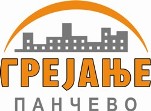 Јавно Комунално Предузеће„ГРЕЈАЊЕ“Цара Душана 7ПанчевоТел: +381 13 319 241, фаx: +381 13 351 270 grejanje@panet.co.rswww.grejanje-pancevo.co.rsДатум: 18.02.2015. год.